ПОСТАНОВЛЕНИЕАДМИНИСТРАЦИИ ГАРИНСКОГО ГОРОДСКОГО ОКРУГА 03.05.2023	      № 66 п.г.т. Гари         В соответствии с Федеральным законом от  06 октября 2003 года  № 131-ФЗ "Об общих принципах организации местного самоуправления в Российской Федерации», Постановлением администрации Гаринского городского округа от 14.04.2021 № 136 «Об утверждении Порядка формирования и реализации муниципальных программ Гаринского городского округа», Решением Думы Гаринского городского округа от  18.04.2023 года № 52/12 «О внесении изменений в решение Думы Гаринского городского округа от 15.12.2022 года № 24/5 «О бюджете Гаринского городского  округа на 2023 год и плановый период 2024 и 2025 годов» руководствуясь статьей 28 Устава Гаринского городского округа,ПОСТАНОВЛЯЮ:Внести в муниципальную программу «Развитие и модернизация объектов водоснабжения, охрана окружающей среды на территории Гаринского городского округа» на 2019-2025 годы» утвержденную постановлением администрации Гаринского городского округа от 18.09.2018 № 80, с изменениями от 20.02.2019 № 85/1, 27.06.2019 № 291, от 06.04.2020 № 105, от 09.02.2021 № 49, от 29.04.2021 № 150, от 22.06.2021 № 219, от 31.08.2021 № 309, от 27.10.2021 № 375, от 11.11.2021 № 398, от 30.12.2022  № 587   следующие изменения:        1.1. В паспорте в таблице строку «Объемы финансирования муниципальной программы  по годам реализации,  тыс. рублей» изложить в следующей редакции:      2.  Приложение 2 к Муниципальной программе изложить в новой редакции (приложение № 1).3.   Настоящее постановление опубликовать (обнародовать).Глава Гаринского Городского округа                                                  С.Е. Величко   Приложение №1к постановлению администрации  Гаринского городского округа  от 03.05.2023г. № 66Приложение 2 к муниципальной программы «Развитие и модернизация объектов водоснабжения, охрана окружающей среды на территории Гаринского городского округа»  на  2019 – 2025 годы» Раздел III. План мероприятий по выполнению муниципальной программы «Развитие и модернизация объектов водоснабжения, охрана окружающей среды на территории Гаринского городского округа на 2019-2025 годы»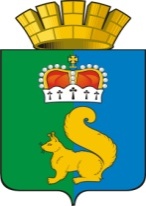 О внесении изменений в муниципальную программу «Развитие и модернизация объектов водоснабжения,  охрана окружающей среды на территории  Гаринского городского округа» на 2019-2025 годы» утвержденную постановлением администрации Гаринского городского округа от 18.09.2018 № 80«Объемы финансирования муниципальной программы по годам реализации, тыс. рублейВсего:153335,749 тыс. рублей, в том числе:2019 год – 2799,667 тыс. рублей;2020 год – 1042,0 тыс. рублей;2021 год – 60241,0 тыс. рублей;2022 год – 28289,202 тыс. рублей;2023 год – 6529,880 тыс. рублей;2024 год – 47 217,0 тыс. рублей2025 год -  7 217, 0 тыс. рублейиз них:местный бюджет:153 335,749 тыс. рублей, в том числе:2019 год – 2799,667 тыс. рублей;2020 год – 1042,0 тыс. рублей;2021 год – 60241,0 тыс. рублей;2022 год – 28289,202 тыс. рублей;2023 год – 6529,880 тыс. рублей;2024 год – 47217,0 тыс. рублей;2025 год -  7217, 0 тыс. рублей;областной бюджет:0,0 тыс. рублей, в том числе:федеральный бюджет:0,0 тыс. рублей».№ строкиНаименование мероприятия/источники расходов на финансированиеОбъемы расходов на выполнение мероприятия за счет всех источников ресурсного обеспечения, тыс. рублейОбъемы расходов на выполнение мероприятия за счет всех источников ресурсного обеспечения, тыс. рублейОбъемы расходов на выполнение мероприятия за счет всех источников ресурсного обеспечения, тыс. рублейОбъемы расходов на выполнение мероприятия за счет всех источников ресурсного обеспечения, тыс. рублейОбъемы расходов на выполнение мероприятия за счет всех источников ресурсного обеспечения, тыс. рублейОбъемы расходов на выполнение мероприятия за счет всех источников ресурсного обеспечения, тыс. рублейОбъемы расходов на выполнение мероприятия за счет всех источников ресурсного обеспечения, тыс. рублейОбъемы расходов на выполнение мероприятия за счет всех источников ресурсного обеспечения, тыс. рублейНомера  целевых показателей на достижение которых направлены мероприятия№ строкиНаименование мероприятия/источники расходов на финансированиевсего2019202020212022202320242025122345678910111ВСЕГО ПО МУНИЦИПАЛЬНОЙ ПРОГРАММЕ, В ТОМ ЧИСЛЕ:ВСЕГО ПО МУНИЦИПАЛЬНОЙ ПРОГРАММЕ, В ТОМ ЧИСЛЕ:153335,7492799,6671042,060241,028289,2026529,88047217,07217,02местный бюджетместный бюджет153335,7492799,6671042,060241,028289,2026529,88047217,07217,03областной бюджетобластной бюджет000000004Капитальные вложенияКапитальные вложения000000005местный бюджетместный бюджет000000006областной бюджетобластной бюджет000000007Прочие нуждыПрочие нужды153335,7492799,6671042,060241,028289,2026529,8847217,07217,08местный бюджетместный бюджет153335,7492799,6671042,060241,028289,2026529,8847217,07217,09ПОДПРОГРАММА 1. «РАЗВИТИЕ И МОДЕРНИЗАЦИЯ ОБЪЕКТОВ ВОДОСНАБЖЕНИЯ ГАРИНСКОГО ГОРОДСКОГО ОКРУГАПОДПРОГРАММА 1. «РАЗВИТИЕ И МОДЕРНИЗАЦИЯ ОБЪЕКТОВ ВОДОСНАБЖЕНИЯ ГАРИНСКОГО ГОРОДСКОГО ОКРУГАПОДПРОГРАММА 1. «РАЗВИТИЕ И МОДЕРНИЗАЦИЯ ОБЪЕКТОВ ВОДОСНАБЖЕНИЯ ГАРИНСКОГО ГОРОДСКОГО ОКРУГАПОДПРОГРАММА 1. «РАЗВИТИЕ И МОДЕРНИЗАЦИЯ ОБЪЕКТОВ ВОДОСНАБЖЕНИЯ ГАРИНСКОГО ГОРОДСКОГО ОКРУГАПОДПРОГРАММА 1. «РАЗВИТИЕ И МОДЕРНИЗАЦИЯ ОБЪЕКТОВ ВОДОСНАБЖЕНИЯ ГАРИНСКОГО ГОРОДСКОГО ОКРУГАПОДПРОГРАММА 1. «РАЗВИТИЕ И МОДЕРНИЗАЦИЯ ОБЪЕКТОВ ВОДОСНАБЖЕНИЯ ГАРИНСКОГО ГОРОДСКОГО ОКРУГАПОДПРОГРАММА 1. «РАЗВИТИЕ И МОДЕРНИЗАЦИЯ ОБЪЕКТОВ ВОДОСНАБЖЕНИЯ ГАРИНСКОГО ГОРОДСКОГО ОКРУГАПОДПРОГРАММА 1. «РАЗВИТИЕ И МОДЕРНИЗАЦИЯ ОБЪЕКТОВ ВОДОСНАБЖЕНИЯ ГАРИНСКОГО ГОРОДСКОГО ОКРУГАПОДПРОГРАММА 1. «РАЗВИТИЕ И МОДЕРНИЗАЦИЯ ОБЪЕКТОВ ВОДОСНАБЖЕНИЯ ГАРИНСКОГО ГОРОДСКОГО ОКРУГАПОДПРОГРАММА 1. «РАЗВИТИЕ И МОДЕРНИЗАЦИЯ ОБЪЕКТОВ ВОДОСНАБЖЕНИЯ ГАРИНСКОГО ГОРОДСКОГО ОКРУГАПОДПРОГРАММА 1. «РАЗВИТИЕ И МОДЕРНИЗАЦИЯ ОБЪЕКТОВ ВОДОСНАБЖЕНИЯ ГАРИНСКОГО ГОРОДСКОГО ОКРУГА10ВСЕГО ПО ПОДПРОГРАММЕ РАЗВИТИЕ И МОДЕРНИЗАЦИЯ ОБЪЕКТОВ ВОДОСНАБЖЕНИЯ ГАРИНСКОГО ГОРОДСКОГО ОКРУГАВСЕГО ПО ПОДПРОГРАММЕ РАЗВИТИЕ И МОДЕРНИЗАЦИЯ ОБЪЕКТОВ ВОДОСНАБЖЕНИЯ ГАРИНСКОГО ГОРОДСКОГО ОКРУГА151128,7492458,667801,060000,028048,2026150,8846835,06835,0011местный бюджетместный бюджет151128,7492458,667801,060000,028048,2026150,88046835,06835,012областной бюджетобластной бюджет000000001314Всего по направлению «Капитальные вложения», в том числе:Всего по направлению «Капитальные вложения», в том числе:0000000015местный бюджетместный бюджет0000000016областной бюджетобластной бюджет00000000171.1.Бюджетные инвестиции в объекты капитального строительства1.1.Бюджетные инвестиции в объекты капитального строительства1.1.Бюджетные инвестиции в объекты капитального строительства1.1.Бюджетные инвестиции в объекты капитального строительства1.1.Бюджетные инвестиции в объекты капитального строительства1.1.Бюджетные инвестиции в объекты капитального строительства1.1.Бюджетные инвестиции в объекты капитального строительства1.1.Бюджетные инвестиции в объекты капитального строительства18Всего по направлению«Бюджетные инвестиции в объекты капитального строительства», в том числе:Всего по направлению«Бюджетные инвестиции в объекты капитального строительства», в том числе:128048,2020060000,028048,202040000,0019местный бюджетместный бюджет128048,2020060000,0028048,202040000,0020Мероприятие 1: Реконструкция (модернизация) системы водоснабжения (Гаринского городского округа Свердловской области), в том числе:Мероприятие 1: Реконструкция (модернизация) системы водоснабжения (Гаринского городского округа Свердловской области), в том числе:128048,2020060000,0028048,202040000,001.1.1.1.1.1.1.2.1.1.1.3.20Инженерные изыскания и осуществление  подготовки проектной документации;Инженерные изыскания и осуществление  подготовки проектной документации;47000,000020000,0027000,0000020Проведение строительно– монтажных работ, в соответствии с проектной документацией;Проведение строительно– монтажных работ, в соответствии с проектной документацией;81048,2020040000,001048,202040000,0021местный бюджетместный бюджет128048,2020060000,0028048,202040000,0022Всего по направлению «Прочие нужды», в том числе:Всего по направлению «Прочие нужды», в том числе:23080,5472458,667801,0006150,886835,06835, 023местный бюджетместный бюджет23080,5472458,667801,0006150,886835,06835,024Мероприятие 1: Актуализация схем водоснабженияМероприятие 1: Актуализация схем водоснабжения100,00000050,050,01.1.1.1.1.1.1.2.1.1.1.3.25местный бюджетместный бюджет100,00000050,050,026Мероприятие 2: Приобретение труб для замены ветхих водопроводовМероприятие 2: Приобретение труб для замены ветхих водопроводов400,000000200,0200,01.1.1.1.1.1.1.2.1.1.1.3.27местный бюджетместный бюджет400,000000200,0200,028Мероприятие 3: Капитальный ремонт водопроводной сети(372 метров ежегодно)Мероприятие 3: Капитальный ремонт водопроводной сети(372 метров ежегодно)727,200000363,6363,61.1.1.1.1.1.1.2.1.1.1.3.29местный бюджетместный бюджет727,200000363,6363,630Мероприятие 4: прокладка нового водопровода(227 метров ежегодно)Мероприятие 4: прокладка нового водопровода(227 метров ежегодно)2044,8801,0801,0000221,4221,41.1.1.1.1.1.1.2.1.1.1.3.31местный бюджетместный бюджет2044,8801,0801,0000221,4221,432Мероприятие 5:приобретение  емкостей для питьевого водоснабжения.(замена емкостей на водонапорных башнях д. Нихвор 2 штуки, п.г.т. Гари (ул. Трудовая, ул. Юбилейная, ул. Советская, д. Лобанова)Мероприятие 5:приобретение  емкостей для питьевого водоснабжения.(замена емкостей на водонапорных башнях д. Нихвор 2 штуки, п.г.т. Гари (ул. Трудовая, ул. Юбилейная, ул. Советская, д. Лобанова)1657,6671657,6670000001.1.1.1.1.1.1.2.1.1.1.3.33Местный бюджетМестный бюджет1657,6671657,66700000034Мероприятие 6.Субсидии на возмещение затрат, связанных с оказанием услугихолодного водоснабжения населению и организациям Гаринского городского округаМероприятие 6.Субсидии на возмещение затрат, связанных с оказанием услугихолодного водоснабжения населению и организациям Гаринского городского округа18150,8800,00006150,8806000,006000,001.1.1.4.35Местный бюджетМестный бюджет18150,88000006529,8806000,006000,036ПОДПРОГРАММА 2. «ОХРАНА ОКРУЖАЮЩЕЙ СРЕДЫ»ПОДПРОГРАММА 2. «ОХРАНА ОКРУЖАЮЩЕЙ СРЕДЫ»ПОДПРОГРАММА 2. «ОХРАНА ОКРУЖАЮЩЕЙ СРЕДЫ»ПОДПРОГРАММА 2. «ОХРАНА ОКРУЖАЮЩЕЙ СРЕДЫ»ПОДПРОГРАММА 2. «ОХРАНА ОКРУЖАЮЩЕЙ СРЕДЫ»ПОДПРОГРАММА 2. «ОХРАНА ОКРУЖАЮЩЕЙ СРЕДЫ»ПОДПРОГРАММА 2. «ОХРАНА ОКРУЖАЮЩЕЙ СРЕДЫ»ПОДПРОГРАММА 2. «ОХРАНА ОКРУЖАЮЩЕЙ СРЕДЫ»ПОДПРОГРАММА 2. «ОХРАНА ОКРУЖАЮЩЕЙ СРЕДЫ»ПОДПРОГРАММА 2. «ОХРАНА ОКРУЖАЮЩЕЙ СРЕДЫ»ПОДПРОГРАММА 2. «ОХРАНА ОКРУЖАЮЩЕЙ СРЕДЫ»37ВСЕГО ПО ПОДПРОГРАММЕ ОХРАНА ОКРУЖАЮЩЕЙ СРЕДЫВСЕГО ПО ПОДПРОГРАММЕ ОХРАНА ОКРУЖАЮЩЕЙ СРЕДЫ2207,0341,0241,0241,0241,0379,0382,0382,038местный бюджетместный бюджет2207,0341,0241,0241,0241,0379,0382,0382,039Капитальные вложенияКапитальные вложенияКапитальные вложенияКапитальные вложенияКапитальные вложенияКапитальные вложенияКапитальные вложенияКапитальные вложения40Всего по направлению «Капитальные вложения», в том числе:Всего по направлению «Капитальные вложения», в том числе:0000000041местный бюджетместный бюджет0000000042Прочие нуждыПрочие нуждыПрочие нуждыПрочие нуждыПрочие нуждыПрочие нуждыПрочие нуждыПрочие нуждыПрочие нужды43Всего по направлению «Прочие нужды», в том числе:Всего по направлению «Прочие нужды», в том числе:2207,0341,0241,0241,0241,0379,0382,0382,044местный бюджетместный бюджет2207,0341,0241,0241,0241,0379,0382,0382,045Мероприятие 1: Разработка проектов зон санитарной охраны источников питьевого водоснабжения; Осуществление организации и обустройства зон санитарной охраны источников питьевого водоснабжения и увеличение объема использованияподземных вод для обеспечения населения питьевой водой(на 3 водонапорных башнях ежегодно)Мероприятие 1: Разработка проектов зон санитарной охраны источников питьевого водоснабжения; Осуществление организации и обустройства зон санитарной охраны источников питьевого водоснабжения и увеличение объема использованияподземных вод для обеспечения населения питьевой водой(на 3 водонапорных башнях ежегодно)400,0100,0000100,0100,0100,01.1.1.1.2.1.2.1.1.1.1.1.1.1.1.2.46местный бюджетместный бюджет400,0100,0000100,0100,0100,047Мероприятие 2:Обустройство источников нецентрализованного водоснабжения на территории Гаринского городского округа(организация исследование качество воды источников нецентрализованного водоснабжения; составление смет, проведение экспертизы смет;    выполнение работ по ремонту обустроенных источников нецентрализованного водоснабжения и благоустройство территории вокруг обустроенных источников)Мероприятие 2:Обустройство источников нецентрализованного водоснабжения на территории Гаринского городского округа(организация исследование качество воды источников нецентрализованного водоснабжения; составление смет, проведение экспертизы смет;    выполнение работ по ремонту обустроенных источников нецентрализованного водоснабжения и благоустройство территории вокруг обустроенных источников)1687,0241,0241,0241,0241,0241,0241,0241,02.1.1.1.2.1.2.1.48местный бюджетместный бюджет1687,0241,0241,0241,0241,0241,0241,0241,049Мероприятие 3.Ликвидация (очистка) несанкционированных свалок, в том числе-Мероприятие 3.Ликвидация (очистка) несанкционированных свалок, в том числе-120,0000038,041,041,02.1.3.1.- Выявление мест несанкционированных свалок(проведение рейдов),- Выявление мест несанкционированных свалок(проведение рейдов),00000000- Ликвидация (очистка)несанкционированных свалок- Ликвидация (очистка)несанкционированных свалок120,0000038,041,041,050Местный бюджетМестный бюджет120,0000038,041,041,0